K+      آرین برج                           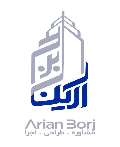 ویژگی و قیمت انواع باریسول در اصفهانآینه‌ای: این نوع با نام‌های لاکر و براق نیز شناخته می‌شود. جهت اجرای این سبک باید به نور محیط و فضا اهمیت بیشتری بدهید زیرا امکان نورپردازی در زیر این جنس وجود ندارد و صرفا همانند یک آینه عمل می‌کند.چاپی: سقف کاذب تصویری ، سقف کاذب طرح آسمان، سقف کاذب کهکشانی و … نیز شناخته می‌شود. هر طرح و تصویری که مد نظرتان باشد بر روی پارچه مخصوص چاپ و اجرا می‌شود.مات یا ساتین: این سبک هیچ طرح و تصویری ندارد و همانند مدل آینه ای، ساده میباشد اما با این تفاوت که امکان عبور نور از آن وجود دارد.سقف ستاره‌ای: با استفاده از کریستال و فیبر نوری بر روی نوع ساده (آینه‌ای – مات) شما می‌توانید صاحب یک آسمان پر ستاره در دکوراسیون داخلی خود شوید.جهت اطلاعات بیشتر در مورد تفاوت و ویژگی‌های سقف کاذب آسمان مجازی با سقف کاذب کشسان با شرکت آذران پلاست رسا تماس حاصل نمایید تا متخصصان دکوراسیون داخلی شما را در این زمینه راهنمایی نمایند.قیمت باریسول در اصفهانTop of FormBottom of Formقسمت فروشگاه مراجعه بفرمایید                                       https://arianborj.com جهت اطلاعات بیشتر به آدرس وبسایتدفترفروش: اصفهان شیخ صدوق شمالی – خیابان شیخ مفید – بعد از چهارراه دهش نبش کوچه 20 مجتمع پندار مفید طبقه 3 واحد   10 03136624797   -   031-36624758  09131254729  09120208868 مهندس مجتبی محققتوضیحاتقیمت (تومان)واحدشرحردیفبا احتساب جنس و نصب و ابزارهای مورد نیاز(بدون احتساب نورپردازی)از 350.000 تا 400.000متر مربعکششی یا کشسان (چاپی)1با احتساب جنس و نصب و ابزارهای مورد نیاز(بدون احتساب نورپردازی)از 200.000 تا 350.000متر مربعکشسان (براق ؛ آینه ای ؛ لاکر)2با احتساب جنس و نصب و ابزارهای مورد نیاز(بدون احتساب نورپردازی)از 280.000 تا 330.000متر مربعکشسان (مات ؛ ساتین)3دارای سه درجه کیفیاز 75.000 به بالامتر مربعپوستر (دیوار ؛ کف)4ابزار کشسان9.000متر مربعپروفیل آلومینیومی سقف و دیوار5ابزار کشسان9.000مترمربعابزار   pvc سقف و دیوار6